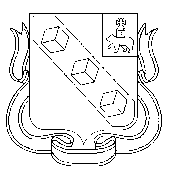 БЕРЕЗНИКОВСКАЯ ГОРОДСКАЯ ДУМА ПЕРМСКИЙ КРАЙVII СОЗЫВРЕШЕНИЕ №                                                                               Дата принятия: В соответствии со статьями 84, 98 Лесного кодекса Российской Федерации, пунктом 38 части 1 статьи 16 Федерального закона 
от 06 октября 2003г. № 131-ФЗ «Об общих принципах организации местного самоуправления в Российской Федерации», Федеральным законом от 31 июля 2020г. № 248-ФЗ «О государственном контроле (надзоре) и муниципальном контроле в Российской Федерации», Уставом муниципального образования «Город Березники» Пермского края,Березниковская городская Дума РЕШАЕТ:1.Утвердить прилагаемое Положение о муниципальном лесном контроле на территории муниципального образования «Город Березники» Пермского края (далее – Положение).2.Официально опубликовать настоящее решение в официальном печатном издании – газете «Два берега Камы» и разместить его полный текст, состоящий из настоящего решения и Положения, указанного в пункте 1 настоящего решения, на Официальном портале правовой информации города Березники в информационно-телекоммуникационной сети «Интернет».3.Настоящее решение вступает в силу со дня, следующего за днем его официального опубликования в официальном печатном издании, и применяется с 01 января 2022 г., за исключением:3.1.абзаца второго пункта 4.1 раздела IV Положения, который вступает в силу со дня, следующего за днем официального опубликования настоящего решения в официальном печатном издании, и применяется с 1 января 2023 г.;3.2.раздела V Положения, который вступает в силу со дня, следующего за днем официального опубликования настоящего решения в официальном печатном издании, и применяется с 01 марта 2022 г.4.Контроль за исполнением настоящего решения возложить на.Глава города Березники-глава администрациигорода Березники	К.П. СветлаковПредседательБерезниковской городской Думы	Э.В. СмирновУТВЕРЖДЕНОрешением Березниковской городской Думыот …………………………ПОЛОЖЕНИЕ о муниципальном лесном контроле на территории муниципального образования «Город Березники» Пермского краяI. Общие положения1.1. Настоящее Положение о муниципальном лесном контроле на территории муниципального образования «Город Березники» Пермского края (далее – Положение) устанавливает порядок осуществления муниципального лесного контроля на территории муниципального образования «Город Березники» Пермского края (далее, соответственно – муниципальный лесной контроль, муниципальное образование).1.2. Предметом муниципального лесного контроля является соблюдение юридическими лицами, индивидуальными предпринимателями и гражданами (далее – контролируемые лица) в отношении лесных участков, находящихся в муниципальной собственности муниципального образования (далее – лесные участки), требований, установленных в соответствии с Лесным кодексом Российской Федерации (далее – Лесной кодекс), другими федеральными законами и принимаемыми в соответствии с ними иными нормативными правовыми актами Российской Федерации, законами и иными нормативными правовыми актами Пермского края в области использования, охраны, защиты, воспроизводства лесов и лесоразведения, в том числе в области семеноводства в отношении семян лесных растений.1.3. Муниципальный лесной контроль осуществляется Администрацией города Березники в лице Управления по охране окружающей среды и природопользованию администрации города (далее – Управление).1.4. Должностным лицом Управления, уполномоченным на принятие решений о проведении контрольных мероприятий, является начальник Управления.1.5. Должностные лица Управления, уполномоченные осуществлять муниципальный лесной контроль, определяются муниципальным правовым актом Администрации города Березники (далее – должностные лица, уполномоченные осуществлять муниципальный лесной контроль).Должностные лица, уполномоченные осуществлять муниципальный лесной контроль, при осуществлении муниципального лесного контроля имеют права, обязанности и несут ответственность в соответствии с Федеральным законом от 31 июля2020г.  № 248-ФЗ «О государственном контроле (надзоре) и муниципальном контроле в Российской Федерации» (далее – Федеральный закон о муниципальном контроле) и иными федеральными законами.1.6. К отношениям, связанным с осуществлением муниципального лесного контроля, организацией и проведением профилактических мероприятий, контрольных мероприятий применяются положения Федерального закона о муниципальном контроле, Лесного кодекса, Федерального закона от 
06 октября 2003 г. № 131-ФЗ «Об общих принципах организации местного самоуправления в Российской Федерации», Положения об организации использования, охраны, защиты, воспроизводства городских лесов, лесов особо охраняемых природных территорий, расположенных в границах муниципального образования «Город Березники», утвержденного решением Березниковской городской Думы от 25 августа 2009 г. № 635, лесохозяйственного регламента Березниковского городского лесничества, утвержденного муниципальным правовым актом администрации города Березники, определяющего в соответствии с частью 5 статьи 87 Лесного кодекса и приказом Министерства природных ресурсов и экологии Российской Федерации от 27 февраля 2017 г. № 72 «Об утверждении состава лесохозяйственных регламентов, порядка их разработки, сроков их действия и порядка внесения в них изменений», требования к:1)видам разрешенного использования леса, определяемым в соответствии со статьей 25 Лесного кодекса;2)возрастам рубок, расчетной лесосеке, срокам использования леса и другим параметрам его разрешенного использования;3)ограничениям использования леса в соответствии со статьей 27 Лесного кодекса;4)охране, защите, воспроизводству леса.1.7. Объектами муниципального лесного контроля являются:1) деятельность, действия (бездействие) контролируемых лиц в сфере лесного хозяйства, в рамках которых должны соблюдаться обязательные требования по использованию, охране, защите, воспроизводству лесных участков, находящихся в собственности муниципального образования, и лесоразведению в них;2) производственные объекты:лесные участки, части лесных участков, находящиеся в муниципальной собственности, на которых, в том числе, осуществляется деятельность по использованию, охране, защите, воспроизводству лесов и лесоразведению;средства предупреждения и тушения лесных пожаров;другие объекты, в том числе стационарные объекты, оборудование, устройства, предметы, материалы, транспортные средства, связанные (задействованные) с осуществлением использования, охраны, защиты, воспроизводства лесов и лесоразведения, к которым предъявляются обязательные требования.1.8. При осуществлении муниципального лесного контроля система оценки и управления рисками не применяется.II. Профилактика рисков причинения вреда (ущерба) охраняемым законом ценностям2.1. Управление осуществляет муниципальный лесной контроль, в том числе, посредством проведения профилактических мероприятий.2.2. Профилактические мероприятия проводятся Управлением в целях стимулирования добросовестного соблюдения обязательных требований контролируемыми лицами, устранения условий, причин и факторов, способных привести к нарушениям обязательных требований и (или) причинению вреда (ущерба) охраняемым законом ценностям, доведения обязательных требований до контролируемых лиц, способов их соблюдения.2.3. При осуществлении муниципального лесного контроля проведение профилактических мероприятий, направленных на снижение риска причинения вреда (ущерба), является приоритетным по отношению к проведению контрольных мероприятий.2.4. Профилактические мероприятия осуществляются на основании Программы профилактики рисков причинения вреда (ущерба) охраняемым законом ценностям, утвержденной муниципальным правовым актом Администрации города Березники (далее – Программа профилактики рисков причинения вреда) в порядке, установленном постановлением Правительства Российской Федерации от 25 июня 2021г. № 990 «Об утверждении Правил разработки и утверждения контрольными (надзорными) органами программы профилактики рисков причинения вреда (ущерба) охраняемым законом ценностям», также могут проводиться профилактические мероприятия, не предусмотренные Программой профилактики рисков причинения вреда.В случае если при проведении профилактических мероприятий установлено, что объекты контроля представляют явную непосредственную угрозу причинения вреда (ущерба) охраняемым законом ценностям, или такой вред (ущерб) причинен, должностное лицо, уполномоченное осуществлять муниципальный лесной контроль, незамедлительно направляет информацию об этом начальнику Управления для принятия решения о проведении контрольных мероприятий.2.5. При осуществлении Управлением муниципального лесного контроля могут проводиться следующие виды профилактических мероприятий:1) информирование;2) обобщение правоприменительной практики;3) объявление предостережений;4) консультирование;5) профилактический визит.2.6. Информирование осуществляется Управлением по вопросам соблюдения обязательных требований посредством размещения соответствующих сведений на официальном сайте Администрации города Березники в информационно-телекоммуникационной сети «Интернет» (далее – официальный сайт) по адресу: https://admbrk.ru/ (далее - специальный раздел, посвященный контрольной деятельности).Доступ к специальному разделу официального сайта, посвященному контрольной деятельности, должен осуществляться с главной (основной) страницы официального сайта, в средствах массовой информации, через личные кабинеты контролируемых лиц в государственных информационных системах (при их наличии) и в иных формах.Управление обязано размещать и поддерживать в актуальном состоянии на официальном сайте в специальном разделе, посвященном контрольной деятельности, сведения, предусмотренные частью 3 статьи 46 Федерального закона о муниципальном контроле.Управление также вправе информировать население муниципального образования на сходах, собраниях и конференциях граждан об обязательных требованиях, предъявляемых к объектам контроля.2.7. Обобщение правоприменительной практики осуществляется Управлением посредством сбора и анализа данных о проведенных контрольных мероприятиях и их результатах.По итогам обобщения правоприменительной практики должностными лицами, уполномоченными осуществлять муниципальный лесной контроль, ежегодно готовится доклад, содержащий результаты обобщения правоприменительной практики по осуществлению муниципального лесного контроля и утверждаемый распоряжением начальника Управления (далее – доклад о правоприменительной практике). Периодичность подготовки доклада о правоприменительной практикедолжна быть не реже одного раза в год. Указанный доклад размещается в срок до 01 июля года, следующего за отчетным годом, на официальном сайте в специальном разделе, посвященном контрольной деятельности.2.8. Предостережение о недопустимости нарушения обязательных требований и предложение принять меры по обеспечению соблюдения обязательных требований (далее – предостережение) объявляются контролируемому лицу в случае наличия у Управления сведений о готовящихся нарушениях обязательных требований или признаках нарушений обязательных требований и (или) в случае отсутствия подтверждения данных о том, что нарушение обязательных требований причинило вред (ущерб) охраняемым законом ценностям либо создало угрозу причинения вреда (ущерба) охраняемым законом ценностям.Предостережения объявляются (подписываются) начальником Управления не позднее 30 календарных дней со дня получения сведений, указанных в абзаце первом настоящего пункта.Предостережение оформляется в письменной форме или в форме электронного документа и направляется в адрес контролируемого лица.2.9.Предостережение оформляется в соответствии с формой, утвержденной приказом Министерства экономического развития Российской Федерации от 
31 марта 2021 г. № 151 «О типовых формах документов, используемых контрольным (надзорным) органом».2.10. Объявляемые предостережения регистрируются Управлением в журнале учета объявленных предостережений с присвоением регистрационного номера, форма которого утверждается муниципальным правовым актом Администрации города Березники (далее – журнал учета предостережений).2.11. В случае объявления Управлением предостережения контролируемое лицо вправе подать возражение в отношении указанного предостережения в срок не позднее 30 календарных дней со дня его получения. Возражение составляется контролируемым лицом в произвольной письменной форме и должно содержать следующие сведения:полное наименование контролируемого лица:для юридического лица – наименование организации, и ее организационно–правовая форма, для физических лиц, в том числе являющихся индивидуальными предпринимателями, – фамилия, имя, отчество (последнее – при наличии);сведения об объекте муниципального контроля;дата и номер предостережения, направленного в адрес контролируемого лица;обоснование позиции, доводы в отношении указанных в предостережении действий (бездействия) контролируемого лица, которые приводят или могут привести к нарушению обязательных требований;желаемый способ получения ответа по итогам рассмотрения возражения;фамилию, имя, отчество (последнее - при наличии) лица, направившего возражение;документ, подтверждающий полномочия лица, направляющего возражение (в случае направления возражения от имени юридического лица либо представителем физического лица);дата направления возражения, подпись, печать (при наличии).2.12. Возражение в отношении предостережения рассматривается Управлением в течение 30 календарных дней со дня получения. По результатам рассмотрения возражения контролируемому лицу в письменной форме или в форме электронного документа, в зависимости от способа получения ответа по итогам рассмотрения возражения в нем указанного, направляется ответ с информацией о согласии или несогласии с возражением. В случае принятия представленных контролируемым лицом в возражении доводов начальник Управления аннулирует направленное ранее предостережение с соответствующей отметкой в журнале учета предостережений.В случае несогласия с возражением в ответе указываются соответствующие обоснования.2.13. Консультирование контролируемых лиц осуществляется должностным лицом, уполномоченным осуществлять муниципальный лесной контроль, по телефону, посредством видео-конференц-связи, на личном приеме либо в ходе проведения профилактических, контрольных мероприятий и не должно превышать 15 минут.Личный прием контролируемых лиц проводится должностными лицами, уполномоченными осуществлять муниципальный лесной контроль. Информация о месте приема, а также об установленных для приема днях и часах размещается на официальном сайте в специальном разделе, посвященном контрольной деятельности.2.14.Консультирование осуществляется в устной или письменной форме по следующим вопросам:1) организация и осуществление муниципального лесного контроля;2) порядок осуществления контрольных мероприятий, установленных настоящим Положением;3) порядок обжалования действий (бездействия) должностных лиц, уполномоченных осуществлять муниципальный лесной контроль;4) получение информации о нормативных правовых актах (их отдельных положениях), содержащих обязательные требования, оценка соблюдения которых осуществляется Управлением в рамках контрольных мероприятий.Консультирование контролируемых лиц в устной форме может осуществляться также на собраниях и конференциях граждан.2.15. Консультирование в письменной форме осуществляется должностным лицом, уполномоченным осуществлять муниципальный лесной контроль, в следующих случаях:1) контролируемым лицом представлен письменный запрос о представлении письменного ответа по вопросам консультирования, указанным в пункте 2.14 настоящего раздела;2) за время консультирования, указанное в абзаце первом пункта 2.13 настоящего раздела, предоставить в устной форме ответ на поставленные вопросы невозможно;3) ответ на поставленные вопросы требует дополнительного запроса сведений.2.16. При осуществлении консультирования должностное лицо, уполномоченное осуществлять муниципальный лесной контроль, обязано соблюдать конфиденциальность информации, доступ к которой ограничен в соответствии с действующим законодательством Российской Федерации.В ходе консультирования не может предоставляться информация, содержащая оценку конкретного контрольного мероприятия, решений и (или) действий должностных лиц, уполномоченных осуществлять муниципальный лесной контроль, иных участников контрольного мероприятия, а также результаты проведенных в рамках контрольного мероприятия экспертизы, испытаний.Информация, ставшая известной должностному лицу, уполномоченному осуществлять муниципальный лесной контроль, в ходе консультирования, не может использоваться Управлением в целях оценки контролируемого лица по вопросам соблюдения обязательных требований.Должностными лицами, уполномоченными осуществлять муниципальный лесной контроль, ведется журнал учета консультирований, форма которого утверждается муниципальным правовым актом Администрации города Березники.2.17. В случае поступления в Управление пяти и более однотипных обращений контролируемых лиц и (или) их представителей консультирование осуществляется посредством размещения на официальном сайте в специальном разделе, посвященном контрольной деятельности, письменного разъяснения, подписанного начальником Управления.2.18. Профилактический визит проводится в форме профилактической беседы по месту осуществления деятельности контролируемого лица либо путем использования видео-конференц-связи.В случае осуществления профилактического визита путем использования видео-конференц-связи должностное лицо, уполномоченное осуществлять муниципальный лесной контроль, осуществляет профилактический визит посредством использования электронных каналов связи.2.19. Срок проведения профилактического визита определяется должностным лицом, уполномоченным осуществлять муниципальный земельный контроль, самостоятельно и не должен превышать 1 рабочий день.2.20. В ходе профилактического визита контролируемое лицо информируется об обязательных требованиях, предъявляемых к его деятельности либо к принадлежащим ему объектам контроля.2.21. При проведении профилактического визита контролируемым лицам не выдаются предписания об устранении нарушений обязательных требований. Разъяснения, полученные контролируемым лицом в ходе профилактического визита, носят рекомендательный характер.III. Осуществление контрольных мероприятий и контрольных действий3.1. При осуществлении муниципального лесного контроля Управлением могут проводиться следующие виды контрольных мероприятий и контрольных действий в рамках указанных мероприятий:1) инспекционный визит (посредством осмотра, опроса, истребования документов, которые в соответствии с обязательными требованиями должны находиться в месте нахождения (осуществления деятельности) контролируемого лица (его филиалов, представительств, обособленных структурных подразделений), получения письменных объяснений, инструментального обследования);2) рейдовый осмотр (посредством осмотра, опроса, получения письменных объяснений, истребования документов, инструментального обследования, испытания, экспертизы);3) документарная проверка (посредством получения письменных объяснений, истребования документов, экспертизы);4) выездная проверка (посредством осмотра, опроса, получения письменных объяснений, истребования документов, инструментального обследования, испытания, экспертизы);5) наблюдение за соблюдением обязательных требований (посредством сбора и анализа данных об объектах муниципального лесного контроля, в том числе данных, которые поступают в ходе межведомственного информационного взаимодействия, предоставляются контролируемыми лицами в рамках исполнения обязательных требований, а также данных, содержащихся в государственных и муниципальных информационных системах, данных из информационно-телекоммуникационной сети «Интернет», иных общедоступных данных, а также данных, полученных с использованием работающих в автоматическом режиме технических средств фиксации правонарушений, имеющих функции фото- и киносъемки, видеозаписи);6) выездное обследование (посредством осмотра, инструментального обследования (с применением видеозаписи), испытания, экспертизы).3.2. Наблюдение за соблюдением обязательных требований и выездное обследование проводятся Управлением без взаимодействия с контролируемыми лицами.3.3. Контрольные мероприятия, указанные в подпунктах 1) – 4) пункта 3.1 настоящего раздела, проводятся в форме внеплановых мероприятий.Внеплановые контрольные мероприятия могут проводиться только после согласования с органами прокуратуры, за исключением случаев, установленных Федеральным законом о муниципальном контроле.3.4. Должностные лица, уполномоченные осуществлять муниципальный лесной контроль, при проведении контрольного (надзорного) или профилактического мероприятия (в случае определения площади лесного участка, площади места рубки, лесного пожара, объема древесины, изделий из древесины, наличия или отсутствия механического или природного повреждения лесных насаждений, в том числе вредителями, болезнями, и степени такого повреждения, объема поврежденных лесных насаждений, характера и размера вреда, причиненного лесам, а также предотвращенияпричинения такого вреда в указанных случаях) в пределах своей компетенции имеют право пользоваться средствами аудио- и видеозаписи, фотоаппаратами, геодезическими и картометрическими измерениями (пользоваться для этих целей техническими средствами) (далее – средства фиксации), осуществлять аудиозапись, фото- и видеосъемку, за исключением объектов и документов, отнесенных к государственной и иной охраняемой законом тайне.О применении в рамках контрольного мероприятия (в случае взаимодействия с контролируемым лицом) средств фиксации должностное лицо, уполномоченное осуществлять муниципальный лесной контроль, перед началом проведения контрольного мероприятия объявляет контролируемому лицу и (или) его представителю.Информация о применении в рамках контрольного мероприятия средств фиксации и использованных для этих целей технических средствах отражается в акте, составляемом по результатам контрольного мероприятия, и протоколе, составляемом по результатам контрольного действия, проводимого в рамках контрольного мероприятия.3.5. Основанием для проведения контрольных мероприятий, проводимых с взаимодействием с контролируемыми лицами, является:1) наличие у Управления сведений о причинении вреда (ущерба) или об угрозе причинения вреда (ущерба) охраняемым законом ценностям при поступлении обращений (заявлений) граждан и организаций, информации от органов государственной власти, органов местного самоуправления, из средств массовой информации, а также получение таких сведений в результате проведения контрольных мероприятий, включая контрольные мероприятия без взаимодействия, в том числе проводимые в отношении иных контролируемых лиц;2) выявление соответствия объекта контроля параметрам индикаторов риска нарушения обязательных требований, используемых для определения необходимости проведения внеплановых проверок при осуществлении муниципального лесного контроля согласно приложению к настоящему Положению (далее – индикаторы риска нарушения обязательных требований).Перечень индикаторов риска нарушения обязательных требований приведен в Приложении к настоящему Положению и размещается на официальном сайте в специальном разделе, посвященном контрольной деятельности;3) поручение Президента Российской Федерации, поручение Правительства Российской Федерации о проведении контрольных мероприятий в отношении конкретных контролируемых лиц;4) требование прокурора о проведении контрольного мероприятия в рамках надзора за исполнением законов, соблюдением прав и свобод человека и гражданина по поступившим в органы прокуратуры материалам и обращениям;5) истечение срока исполнения предписания об устранении выявленного нарушения обязательных требований – в случаях, установленных частью 1 статьи 95 Федерального закона о муниципальном контроле.3.6. Контрольные мероприятия, проводимые при взаимодействии с контролируемым лицом, проводятся на основании распоряжения начальника Управления о проведении контрольного мероприятия.3.7. В случае принятия Управлением распоряжения о проведении контрольного мероприятия на основании сведений о причинении вреда (ущерба) или об угрозе причинения вреда (ущерба) охраняемым законом ценностям либо установления параметров деятельности контролируемого лица, соответствие которым или отклонение от которых согласно утвержденным индикаторам риска нарушения обязательных требований является основанием для проведения контрольного мероприятия, такое распоряжение принимается на основании мотивированного представления должностного лица, уполномоченного осуществлять муниципальный лесной контроль, о проведении контрольного мероприятия.3.8. Контрольные мероприятия, проводимые без взаимодействия с контролируемыми лицами, проводятся должностными лицами уполномоченными осуществлять муниципальный лесной контроль, на основании задания начальника Управления, включая задания, содержащиеся в планах работы Управления, в том числе в случаях, установленных Федеральным законом о муниципальном контроле.3.9. Контрольные мероприятия в отношении контролируемых лиц проводятся должностными лицами, уполномоченными осуществлять муниципальный лесной контроль, в соответствии с Федеральным законом о муниципальном контроле.3.10. Управление при организации и осуществлении муниципального лесного контроля получает на безвозмездной основе документы и (или) сведения от иных органов либо подведомственных указанным органам организаций, в распоряжении которых находятся эти документы и (или) сведения, в рамках межведомственного информационного взаимодействия, в том числе в электронной форме.Перечень документов и (или) сведений, указанных в абзаце первом настоящего пункта, порядок и сроки их представления установлены соответственно:распоряжением Правительства Российской Федерации от 19 апреля 2016 г. № 724-р «Об утверждении перечня документов и (или) информации, запрашиваемых и получаемых в рамках межведомственного информационного взаимодействия органами государственного контроля (надзора), органами муниципального контроля при организации проведении проверок от иных государственных органов, органов местного самоуправления либо подведомственных государственным органам или органам местного самоуправления организаций, в распоряжении которых находятся эти документы и (или) информация»;постановлением Правительства Российской Федерации от 06 марта 2021 г. № 338 «О межведомственном информационном  взаимодействии в рамках осуществления государственного контроля (надзора), муниципального контроля».3.11. К случаю, при наступлении которого индивидуальный предприниматель, гражданин, являющиеся контролируемыми лицами, вправе представить в Управление информацию о невозможности присутствия при проведении контрольного мероприятия, в связи с чем проведение контрольного мероприятия переносится Управлением на срок, необходимый для устранения обстоятельств, послуживших поводом для данного обращения индивидуального предпринимателя, гражданина в Управление (но не более чем на 20 дней), относится соблюдение одновременно следующих условий:1) отсутствие индивидуального предпринимателя, гражданина, являющегося контролируемым лицом,либо его представителя не препятствует оценке должностным лицом, уполномоченным осуществлять муниципальный лесной контроль, соблюдения обязательных требований при проведении контрольного мероприятия при условии, что указанное лицо было надлежащим образом уведомлено о проведении контрольного мероприятия;2) отсутствие признаков явной непосредственной угрозы причинения или фактического причинения вреда (ущерба) охраняемым законом ценностям;3) имеются уважительные причины для отсутствия индивидуального предпринимателя, гражданина, являющегося контролируемым лицом (болезнь контролируемого лица, его командировка и т.п.), при проведении контрольного мероприятия.3.12. Срок проведения выездной проверки не может превышать 10 рабочих дней.В отношении одного субъекта малого предпринимательства общий срок взаимодействия в ходе проведения выездной проверки не может превышать 50 часов для малого предприятия и 15 часов для микропредприятия.Срок проведения выездной проверки в отношении организации, осуществляющей свою деятельность на территориях нескольких субъектов Российской Федерации, устанавливается отдельно по каждому филиалу, представительству, обособленному структурному подразделению организации или производственному объекту.3.13. К результатам контрольного мероприятия относятся оценка соблюдения контролируемым лицом обязательных требований, создание условий для предупреждения нарушений обязательных требований и (или) прекращения их нарушений, восстановление нарушенного положения, направление соответствующим уполномоченным органам и (или) должностным лицам информации для рассмотрения вопроса о привлечении к ответственности и (или) применение Управлением мер, предусмотренных частью 2 статьи 90 Федерального закона о муниципальном контроле.3.14. По окончании проведения контрольного мероприятия, предусматривающего взаимодействие с контролируемым лицом, составляется акт контрольного мероприятия (далее – акт) по форме, утвержденной приказом Министерства экономического развития Российской Федерации от 31 марта 
2021 г. № 151 «О типовых формах документов, используемых контрольным (надзорным) органом». В случае если по результатам проведения такого мероприятия выявлено нарушение обязательных требований, в акте указывается, какое именно обязательное требование нарушено, каким нормативным правовым актом и его структурной единицей оно установлено. В случае устранения выявленного нарушения до окончания проведения контрольного мероприятия в акте указывается факт его устранения. Документы, иные материалы, являющиеся доказательствами нарушения обязательных требований, должны быть приобщены к акту. Заполненные при проведении контрольного мероприятия проверочные листы (списки контрольных вопросов, ответы на которые свидетельствуют о соблюдении или несоблюдении контролируемым лицом обязательных требований) (далее – проверочные листы) приобщаются к акту.Проверочные листы формируются и утверждаются в порядке, установленном частью 2 статьи 53 Федерального закона о муниципальном контроле.Оформление акта производится на месте проведения контрольного мероприятия в день окончания проведения такого мероприятия, если иной порядок оформления акта не установлен Правительством Российской Федерации.Акт контрольного мероприятия, проведение которого было согласовано органами прокуратуры, направляется в органы прокуратуры посредством Единого реестра контрольных (надзорных) мероприятий непосредственно после его оформления.3.15. Информация о контрольных мероприятиях размещается в Едином реестре контрольных (надзорных) мероприятий.3.16. Информирование контролируемых лиц о совершаемых должностными лицами, уполномоченными осуществлять муниципальный лесной контроль, действиях и принимаемых решениях осуществляется посредством размещения сведений об указанных действиях и решениях в Едином реестре контрольных (надзорных) мероприятий, а также доведения их до контролируемых лиц посредством инфраструктуры, обеспечивающей информационно-технологическое взаимодействие информационных систем, используемых для предоставления государственных и муниципальных услуг и исполнения государственных и муниципальных функций в электронной форме, в том числе через федеральную государственную информационную систему «Единый портал государственных и муниципальных услуг (функций)» (далее – единый портал государственных и муниципальных услуг) и (или) через региональный портал государственных и муниципальных услуг.Гражданин, не осуществляющий предпринимательской деятельности, являющийся контролируемым лицом, информируется о совершаемых должностными лицами, уполномоченными осуществлять муниципальный лесной контроль, действиях и принимаемых решениях путем направления ему документов на бумажном носителе в случае направления им в адрес Управления уведомления о необходимости получения документов на бумажном носителе либо отсутствия у Управления сведений об адресе электронной почты контролируемого лица и возможности направить ему документы в электронном виде через единый портал государственных и муниципальных услуг (в случае, если лицо не имеет учетной записи в единой системе идентификации и аутентификации либо если оно не завершило прохождение процедуры регистрации в единой системе идентификации и аутентификации). Указанный гражданин вправе направлять в Управление документы на бумажном носителе.До 31 декабря 2023 г. информирование контролируемого лица о совершаемых должностными лицами, уполномоченными осуществлять муниципальный лесной контроль, действиях и принимаемых решениях, направление документов и сведений контролируемому лицу Управлением могут осуществляться, в том числе, на бумажном носителе с использованием почтовой связи в случае невозможности информирования контролируемого лица в электронной форме либо по запросу контролируемого лица.3.17. В случае несогласия с фактами и выводами, изложенными в акте, контролируемое лицо вправе направить жалобу в порядке, предусмотренном статьями 39 – 40 Федерального закона о муниципальном контроле и разделом IV настоящего Положения.3.18. В случае отсутствия выявленных нарушений обязательных требований при проведении контрольного мероприятия сведения об этом вносятся в Единый реестр контрольных (надзорных) мероприятий. Должностное лицо, уполномоченное осуществлять муниципальный лесной контроль, вправе выдать рекомендации по соблюдению обязательных требований, провести иные мероприятия, направленные на профилактику рисков причинения вреда (ущерба) охраняемым законом ценностям.3.19. В случае выявления при проведении контрольного мероприятия нарушений обязательных требований контролируемым лицом обязанности Управления (должностного лица, уполномоченного осуществлять контроль) определены частью 2 статьи 90 Федерального закона о муниципальном контроле.3.20. Должностные лица, осуществляющие муниципальный лесной контроль, при осуществлении муниципального лесного контроля взаимодействуют в установленном порядке с федеральными органами исполнительной власти Российской Федерации и их территориальными органами, с органами исполнительной власти Пермского края, органами местного самоуправления, правоохранительными органами, организациями и гражданами.В случае выявления в ходе проведения контрольного мероприятия в рамках осуществления муниципального лесного контроля нарушения требований лесного законодательства, за которое действующим законодательством Российской Федерации предусмотрена административная и иная ответственность, в акте указывается информация о наличии признаков выявленного нарушения. Должностные лица, уполномоченные осуществлять муниципальный лесной контроль, в срок не позднее 2 рабочих дней со дня составления акта направляют копию указанного акта в орган власти, уполномоченный на привлечение к соответствующей ответственности.IV. Обжалование решений Управления, действий (бездействия) должностных лиц, уполномоченных осуществлять муниципальный лесной контроль4.1. Действия (бездействие) и (или) решения Управления, должностных лиц, уполномоченных осуществлять муниципальный лесной контроль, могут быть обжалованы в порядке, установленном главой 9 Федерального закона о муниципальном контроле, в том числе в досудебном порядке.Судебное обжалование решений Управления, действий (бездействия) должностных лиц, уполномоченных осуществлять муниципальный земельный контроль, возможно только после их досудебного обжалования, за исключением случаев обжалования в суд решений, действий (бездействия) гражданами, не осуществляющими предпринимательской деятельности. 4.2. Для обжалования действий (бездействия) и (или) решений Управления, должностных лиц, уполномоченных осуществлять муниципальный земельный контроль, в досудебном порядке контролируемое лицо направляет жалобу (за исключением жалоб, указанных в пункте 4.4 настоящего раздела) (далее в настоящем разделе – уполномоченное лицо):1) на имя руководителя Управления - при обжаловании действий (бездействия) и (или) решений, должностных лиц, уполномоченных осуществлять муниципальный земельный контроль; 2) на имя главы города Березники - главы администрации города Березники - при обжаловании действий (бездействия) и (или) решений руководителя Управления.4.3. В случае если для рассмотрения жалобы требуется получение сведений, имеющихся в распоряжении иных органов, и которые не поступили уполномоченному лицу в срок, установленный частью 2 статьи 43 Федерального закона о муниципальном контроле, срок рассмотрения жалобы продляется соответствующим уполномоченным лицом не более чем на 20 рабочих дней с уведомлением о продлении срока рассмотрения жалобы лица, ее направившего, в течение 1 рабочего дня со дня принятия решения о продлении срока рассмотрения жалобы.4.4. Жалоба, содержащая сведения и документы, составляющие государственную или иную охраняемую законом тайну, подается без использования единого портала государственных и муниципальных услуг и (или) регионального портала государственных и муниципальных услуг с учетом требований действующего законодательства Российской Федерации о государственной и иной охраняемой законом тайне. Соответствующая жалоба подается контролируемым лицом на личном приеме главы города с предварительным информированием главы города о наличии в жалобе (документах) сведений, составляющих государственную или иную охраняемую законом тайну.4.5. Рассмотрение жалобы, содержащей сведения и документы, составляющие государственную или иную охраняемую законом тайну, осуществляется без использования подсистемы досудебного обжалования контрольной (надзорной) деятельности с соблюдением требований действующего законодательства Российской Федерации о государственной или иной охраняемой законом тайне в порядке и сроки, установленные главой 9 Федерального закона о муниципальном контроле.4.6. Если в результате рассмотрения жалобы, в том числе, жалобы, содержащей сведения и документы, составляющие государственную или иную охраняемую законом тайну, на действия (бездействие) и (или) решения Управления, должностных лиц, уполномоченных осуществлять муниципальный земельный контроль, жалоба признается удовлетворенной или частично удовлетворенной, уполномоченное лицо принимает решение:1) о применении мер ответственности в соответствии с действующим законодательством Российской Федерации к должностному лицу, допустившему нарушения в ходе осуществления муниципального земельного контроля, повлекшие за собой подачу жалобы;2) о принятии мер, способствующих устранению допущенных нарушений.V. Ключевые показатели муниципального лесного контроля и их целевые значения5.1. Оценка результативности и эффективности осуществления муниципального лесного контроля осуществляется на основании статьи 30 Федерального закона о муниципальном контроле. 5.2 Ключевые показатели вида контроля и их целевые значения, индикативные показатели для муниципального лесного контроля утверждаются решением Березниковской городской Думы.Приложение к Положению о муниципальномлесном контроле на территории муниципального образования «Город Березники» Пермского краяИНДИКАТОРЫ РИСКАнарушения обязательных требований, используемых для определения необходимости проведения внеплановых проверок при осуществлении муниципального лесного контроля1.Несоответствие площади используемого контролируемым лицом лесного участка, выявленной в результате проведения контрольного мероприятия без взаимодействия с контролируемым лицом, площади участка.2.Несоответствие использования контролируемым лицом лесного участка, выявленного в результате проведения контрольного мероприятия без взаимодействия с контролируемым лицом, целевому назначению и разрешенному виду использования участка.3.Наличие сведений о причинении вреда (ущерба) 
или об угрозе причинения вреда (ущерба) охраняемым законом ценностям, поступивших в Управление по результатам рассмотрения обращений граждан и организаций, из органов прокуратуры, правоохранительных органов, органов исполнительной власти Российской Федерации, органов исполнительной власти Пермского края.4.Отсутствие в государственном лесном реестре сведений о правах на используемый контролируемым лицом лесной участок.5.Неисполнение обязанности по приведению лесного участка в состояние, пригодное для использования по целевому назначению.6.Незаконная вырубка на лесном участке, повреждение до степени прекращения роста лесных насаждений или не отнесенных к лесным насаждениям деревьев, кустарников, лиан.7.Пожар на лесном участке.8.Самовольный захват прилегающей к лесному участку территории.9.Захламление или загрязнение лесного участка отходами производства и (или) потребления, сточными водами.10.Загрязнение поверхностных и подземных вод, расположенных в пределах лесного участка.11.Нарушения правил использования лесов и требований лесного законодательства, самовольное использование лесов и уничтожение лесных ресурсов, нарушения требований лесного законодательства по воспроизводству лесов и лесоразведению, за которые предусмотрена административная ответственность по статьям 8.25, 8.26, 8.27 Кодекса Российской Федерации об административных правонарушениях.12.Нарушения режима использования земельных участков и лесов в водоохранных зонах, за которые предусмотрена административная ответственность по статье 8.12 Кодекса Российской Федерации об административных правонарушениях.Об утверждении Положения о муниципальном лесном контроле на территории муниципального образования «Город Березники» Пермского края